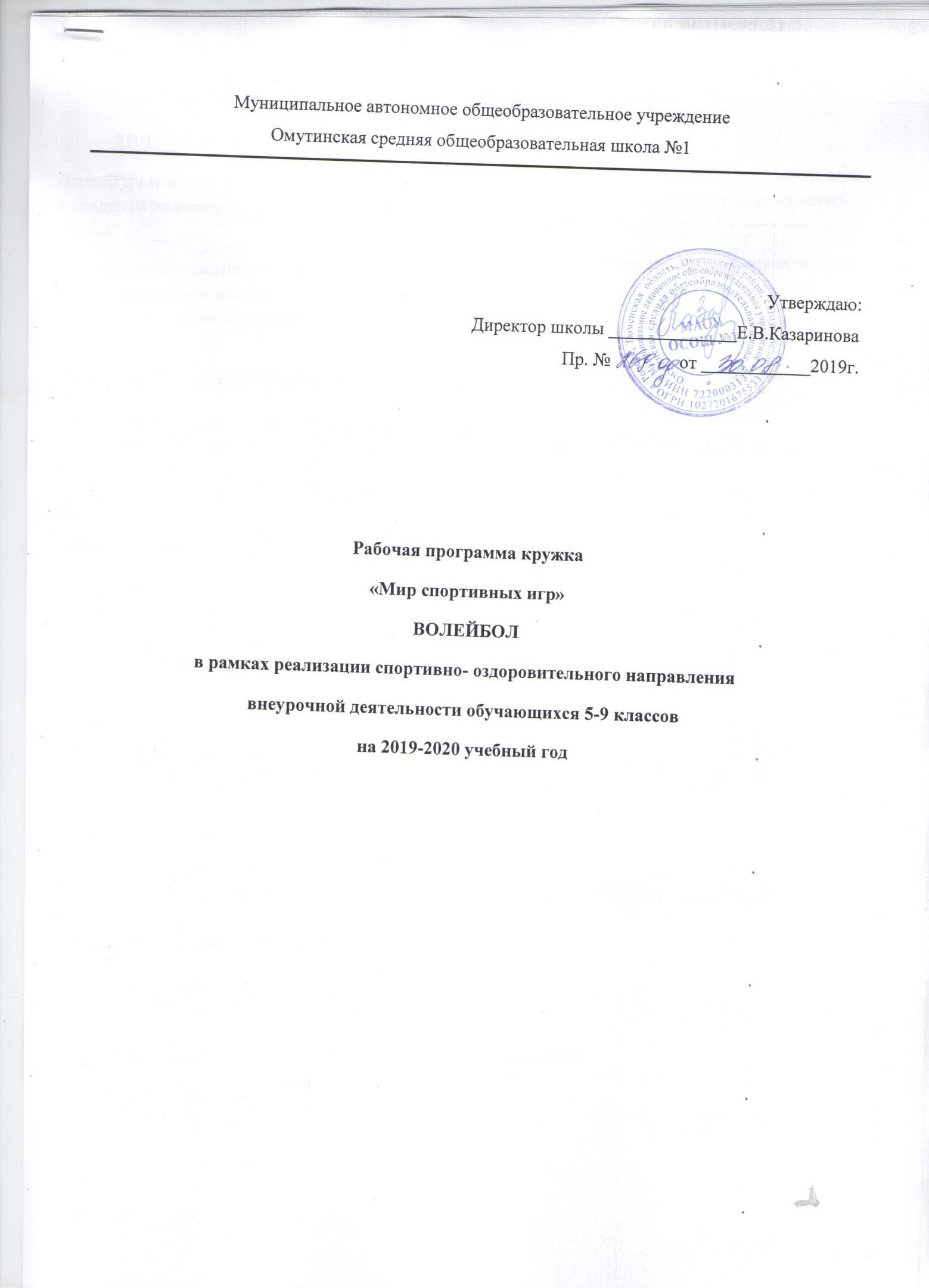 Планируемые результаты освоения программы            ЛИЧНОСТНЫЕ.Первый уровень: усвоение школьником социально значимых знаний. Это в первую очередь знание норм и традиций того общества, в котором он живёт. Знание об истории волейбола и развития его в нашей стране. Второй уровень: развитие социально значимых отношений.  Формировать положительное отношение к систематическим занятиям волейболом. Учить взаимоотношению в команде. Развивать чувство патриотизма, любви к Родине и физическому труду. Учить ценить своё здоровье и неприязнь к вредным привычкам.Третий уровень: приобретение школьником опыта осуществления социально значимых действийПонимать  роль волейбола в укреплении здоровья. Научить школьников самостоятельно составлять свой режим дня и график тренировок. Уметь самостоятельно подбирать упражнения для своего физического развития. ПРЕДМЕТНЫЕ- Иметь представление об  истории развития волейбола в России;- О правилах личной гигиены, профилактики травматизма- Технически правильно выполнять двигательные действия  в волейболе.- Играть в волейбол по упрощенным правилам.  МЕТАПРЕДМЕТНЫЕУчащиеся научатся:- Следовать при выполнении задания инструкциям учителя- Понимать цель выполняемых действий- Различать подвижные и спортивные игрыУчащиеся получат возможность научиться:- Принимать решения связанные с игровыми действиями; - Взаимодействовать друг с другом на площадке- Договариваться и приходить к общему решению, работая в паре.2. Содержание курсаПеремещения1	Стойка игрока (исходные положения)	2	Перемещение в стойке приставными шагами: правым, левым боком, лицом вперед	3	Сочетание способов перемещений (бег, остановки, повороты, прыжки вверх)	Передачи мяча1	Передача сверху двумя руками вперед-вверх (в опорном положении)	2	Передача сверху двумя руками в прыжке (вдоль сетки и через сетку)				3	Передача сверху двумя руками, стоя спиной в направлении передачи				4	Передача мяча снизу двумя руками над собой	5	Передача мяча снизу двумя руками в парах	Подачи мяча1	Нижняя прямая			2	Верхняя прямая		3 	Подача в прыжке					Атакующие удары (нападающий удар)1	Прямой нападающий удар (по ходу)		2	Нападающий удар с переводом вправо (влево)		Прием мяча1	Прием мяча снизу двумя руками 2	Прием мяча сверху двумя руками	3	Прием мяча, отраженного сеткой				Блокирование атакующих ударов1	Одиночное блокирование		2	Групповое блокирование (вдвоем, втроем)			3	Страховка при блокировании		Тактические игры1	Индивидуальные тактические действия в нападении, защите	2	Групповые тактические действия в нападении, защите			3	Командные тактические действия в нападении, защите				4	Двухсторонняя учебная игра	Подвижные игры и эстафеты1	Игры и эстафеты на закрепление и совершенствование технических приемов и тактических действий	2	Игры развивающие физические способности	Физическая подготовкаРазвитие скоростных, скоростно-силовых, координационных способностей, выносливости, гибкости	Судейская практикаСудейство учебной игры в волейбол		Формы проведения занятий и виды деятельностиТематическое планирование  «Волейбол»5 классТематическое планирование 6 классТематическое планирование 7 классТематическое планирование 8 классТематическое планирование, 9 классОднонаправленные занятияПосвящены только одному из компонентов подготовки волейболиста: техническому, тактическому или физическомуКомбинированные занятияВключают два-три компонента в различных сочетаниях: техническая и физическая подготовка; техническая и тактическая подготовка; техническая, физическая и тактическая подготовкаЦелостно-игровые занятияПостроены на учебной двусторонней игре в волейбол по упрощённым правилам, с соблюдением основных правилКонтрольные занятияПриём нормативов у занимающихся, выполнение контрольных упражнений (двигательных заданий) с целью получения данных об уровне технико-тактической и физической подготовленности занимающихся№ТемаКол-во часов1Перемещения92Верхняя передача63Нижняя передача64Приём мяча45Подвижные игры и эстафеты96Физическая подготовка в процессе занятияИтого34№ТемаКол-во часов1Индивидуальные тактические действия в защите72Закрепление техники верхней передачи63Закрепление техники нижней передачи64Верхняя прямая подача45Закрепление техники приёма мяча с подачи36Подвижные игры и эстафеты. Двусторонняя учебная игра87Физическая подготовка в процессе занятияИтого34№ТемаКол-во часов1Индивидуальные тактические действия в нападении72Закрепление техники верхней передачи63Закрепление техники нижней передачи64Верхняя прямая подача45Закрепление техники приёма мяча с подачи36Подвижные игры и эстафеты. Двусторонняя учебная игра87Физическая подготовка в процессе занятияИтого34№ТемаКол-во часов1Совершенствование техники верхней, нижней передачи42Прямой нападающий удар83Совершенствование верхней прямой подачи54Совершенствование приёма мяча с подачи и в защите45Двусторонняя учебная игра56Одиночное блокирование47Страховка при блокировании48Физическая подготовка в процессе занятияИтого34№ТемаКол-во часов1Верхняя передача двумя руками в прыжке52Прямой нападающий удар53Верхняя, нижняя передача двумя руками назад64Совершенствование приёма мяча с подачи и в защите45Двусторонняя учебная игра76Одиночное блокирование и страховка47Командные тактические действия в нападении и защите3Физическая подготовка в процессе занятияИтого34